23.04. 2020 г    Тема   Прием и передача мяча сверху двумя руками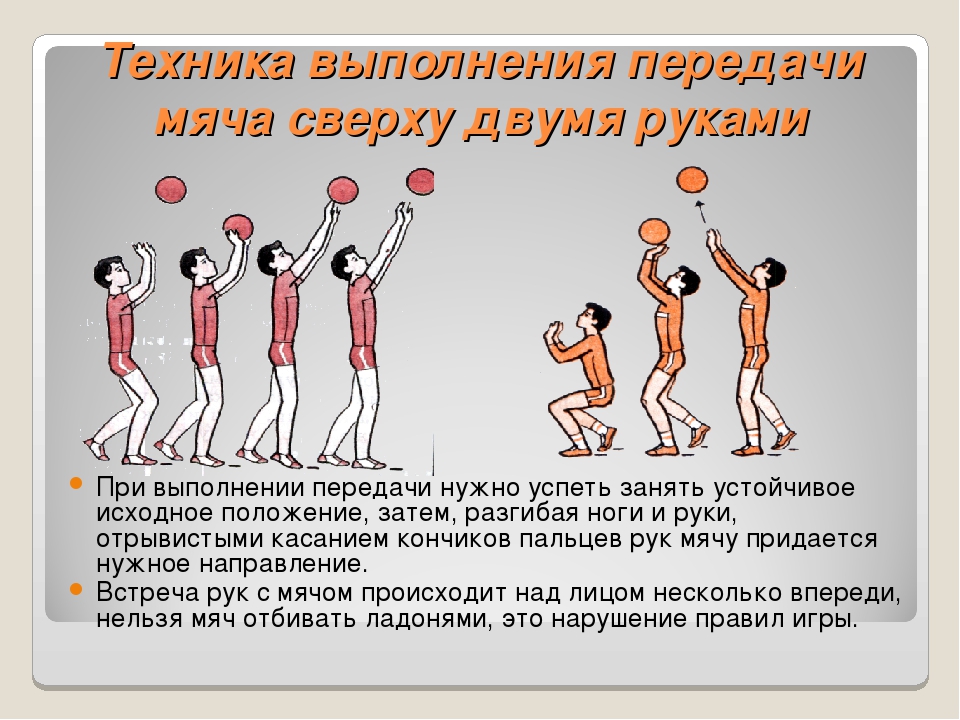 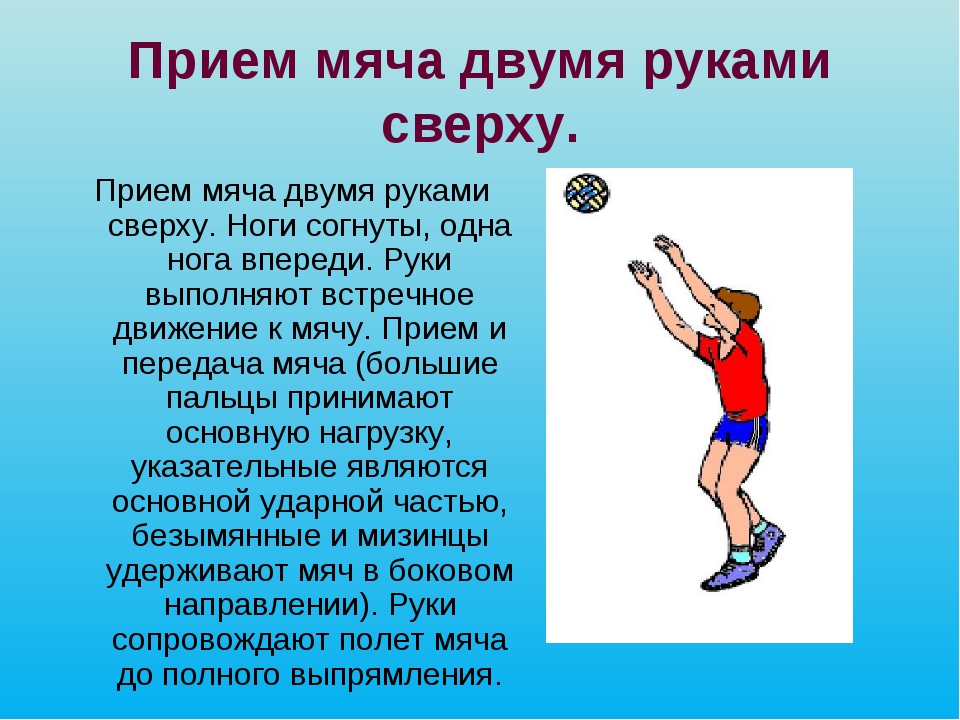 